I ПЛАНИРУЕМЫЕ РЕЗУЛЬТАТЫ ОБУЧЕНИЯ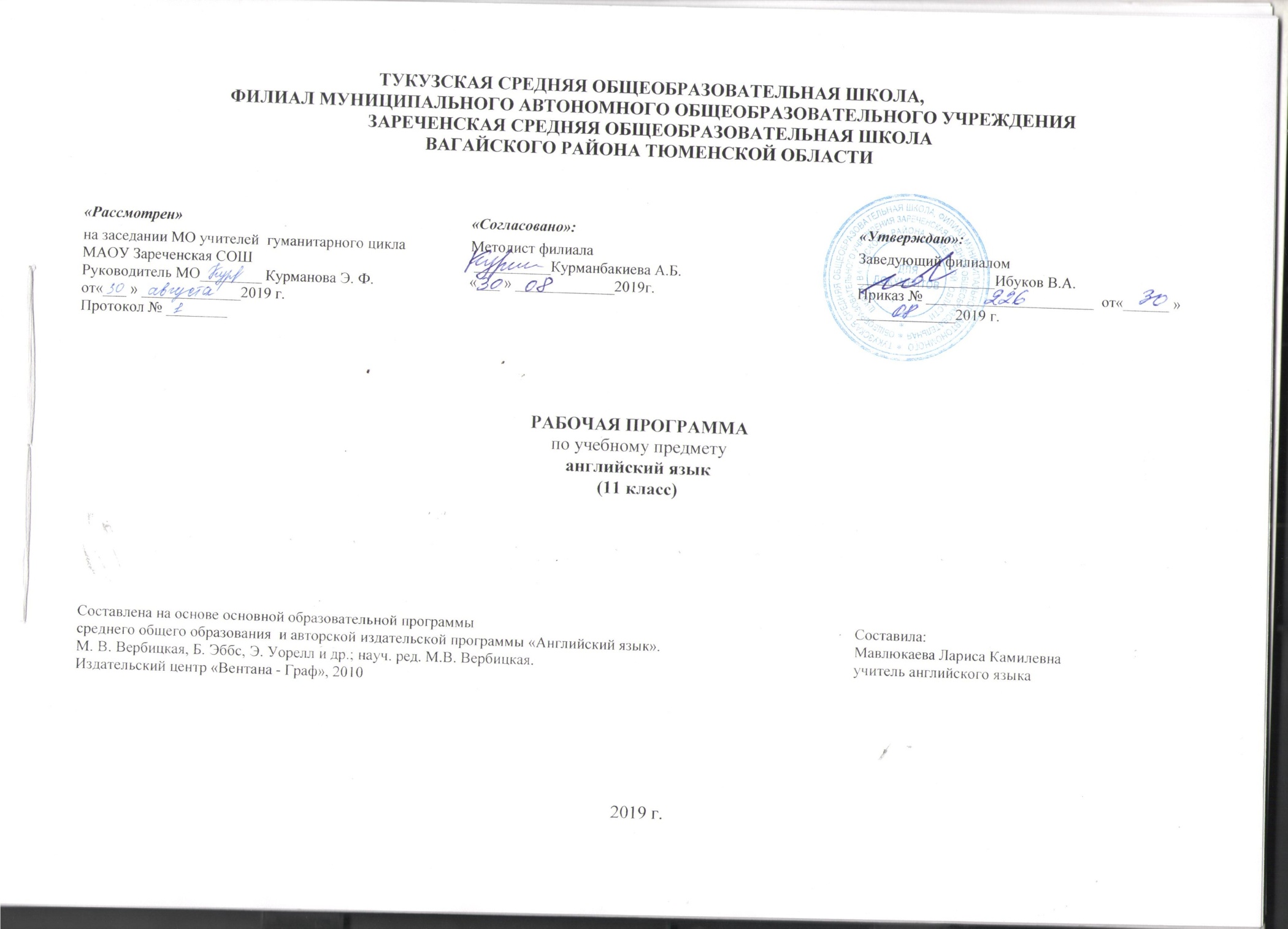 Учащиеся 11 класса изучают английский язык по программе 10 класса, так как изучение английского языка начали в 6 классе. До 6 класса изучали немецкий язык.В результате изучения учебного предмета «Иностранный язык» (английский) на уровне среднего общего образования выпускник на базовом уровне научится:Коммуникативные уменияГоворение, диалогическая речьВести диалог/полилог в ситуациях неофициального общения в рамках изученной тематики;при помощи разнообразных языковых средств без подготовки инициировать, поддерживать и заканчивать беседу на темы, включенные в раздел «Предметное содержание речи»;выражать и аргументировать личную точку зрения;запрашивать информацию и обмениваться информацией в пределах изученной тематики;обращаться за разъяснениями, уточняя интересующую информацию. Говорение, монологическая речьФормулировать несложные связные высказывания с использованием основных коммуникативных типов речи (описание, повествование, рассуждение, характеристика) в рамках тем, включенных в раздел «Предметное содержание речи»;передавать основное содержание прочитанного/увиденного/услышанного;давать краткие описания и/или комментарии с опорой на нелинейный текст (таблицы, графики);строить высказывание на основе изображения с опорой или без опоры на ключевые слова/план/вопросы. АудированиеПонимать основное содержание несложных аутентичных аудиотекстов различных стилей и жанров монологического и диалогического характера в рамках изученной тематики с четким нормативным произношением;выборочное понимание запрашиваемой информации из несложных аутентичных аудиотекстов различных жанров монологического и диалогического характера в рамках изученной тематики, характеризующихся четким нормативным произношением.ЧтениеЧитать и понимать несложные аутентичные тексты различных стилей и жанров, используя основные виды чтения (ознакомительное, изучающее, поисковое/просмотровое) в зависимости от коммуникативной задачи;отделять в несложных аутентичных текстах различных стилей и жанров главную информацию от второстепенной, выявлять наиболее значимые факты. ПисьмоПисать несложные связные тексты по изученной тематике;писать личное (электронное) письмо, заполнять анкету, письменно излагать сведения о себе в форме, принятой в стране/странах изучаемого языка;письменно выражать свою точку зрения в рамках тем, включенных в раздел «Предметное содержание речи», в форме рассуждения, приводя аргументы и примеры.Языковые навыкиОрфография и пунктуацияВладеть орфографическими навыками в рамках тем, включенных в раздел «Предметное содержание речи»;расставлять в тексте знаки препинания в соответствии с нормами пунктуации.Фонетическая сторона речиВладеть слухопроизносительными навыками в рамках тем, включенных в раздел «Предметное содержание речи»;владеть навыками ритмико-интонационного оформления речи в зависимости от коммуникативной ситуации.Лексическая сторона речиРаспознавать и употреблять в речи лексические единицы в рамках тем, включенных в раздел «Предметное содержание речи»;распознавать и употреблять в речи наиболее распространенные фразовые глаголы;определять принадлежность слов к частям речи по аффиксам;догадываться о значении отдельных слов на основе сходства с родным языком, по словообразовательным элементам и контексту;распознавать и употреблять различные средства связи в тексте для обеспечения его целостности (firstly, to begin with, however, as for me, finally, at last, etc.).Грамматическая сторона речиОперировать в процессе устного и письменного общения основными синтактическими конструкциями в соответствии с коммуникативной задачей;употреблять в речи различные коммуникативные типы предложений: утвердительные, вопросительные (общий, специальный, альтернативный, разделительный вопросы), отрицательные, побудительные (в утвердительной и отрицательной формах);употреблять в речи распространенные и нераспространенные простые предложения, в том числе с несколькими обстоятельствами, следующими в определенном порядке (We moved to a new house last year);употреблять в речи сложноподчиненные предложения с союзами и союзными словами what, when, why, which, that, who, if, because, that’s why, than, so, for, since, during, so that, unless;употреблять в речи сложносочиненные предложения с сочинительными союзами and, but, or;употреблять в речи условные предложения реального (Conditional I – If I see Jim, I’ll invite him to our school party) и нереального характера (Conditional II – If I were you, I would start learning French);употреблять в речи предложения с конструкцией I wish (I wish I had my own room);употреблять в речи предложения с конструкцией so/such (I was so busy that I forgot to phone my parents);употреблять в речи конструкции с герундием: to love / hate doing something; stop talking;употреблять в речи конструкции с инфинитивом: want to do, learn to speak;употреблять в речи инфинитив цели (I called to cancel our lesson);употреблять в речи конструкцию it takes me … to do something;использовать косвенную речь;использовать в речи глаголы в наиболее употребляемых временных формах: Present Simple, Present Continuous, Future Simple, Past Simple, Past Continuous, Present Perfect, Present Perfect Continuous, Past Perfect;употреблять в речи страдательный залог в формах наиболее используемых времен: Present Simple, Present Continuous, Past Simple, Present Perfect;употреблять в речи различные грамматические средства для выражения будущего времени – to be going to, Present Continuous; Present Simple;употреблять в речи модальные глаголы и их эквиваленты (may, can/be able to, must/have to/should; need, shall, could, might, would);согласовывать времена в рамках сложного предложения в плане настоящего и прошлого;употреблять в речи имена существительные в единственном числе и во множественном числе, образованные по правилу, и исключения;употреблять в речи определенный/неопределенный/нулевой артикль;употреблять в речи личные, притяжательные, указательные, неопределенные, относительные, вопросительные местоимения;употреблять в речи имена прилагательные в положительной, сравнительной и превосходной степенях, образованные по правилу, и исключения;употреблять в речи наречия в положительной, сравнительной и превосходной степенях, а также наречия, выражающие количество (many / much, few / a few, little / a little) и наречия, выражающие время;употреблять предлоги, выражающие направление движения, время и место действия.Выпускник на базовом уровне получит возможность научиться:Коммуникативные уменияГоворение, диалогическая речьВести диалог/полилог в ситуациях официального общения в рамках изученной тематики; кратко комментировать точку зрения другого человека;проводить подготовленное интервью, проверяя и получая подтверждение какой-либо информации;обмениваться информацией, проверять и подтверждать собранную фактическую информацию.Говорение, монологическая речьРезюмировать прослушанный/прочитанный текст;обобщать информацию на основе прочитанного/прослушанного текста.АудированиеПолно и точно воспринимать информацию в распространенных коммуникативных ситуациях;обобщать прослушанную информацию и выявлять факты в соответствии с поставленной задачей/вопросом.ЧтениеЧитать и понимать несложные аутентичные тексты различных стилей и жанров и отвечать на ряд уточняющих вопросов.ПисьмоПисать краткий отзыв на фильм, книгу или пьесу.Языковые навыкиФонетическая сторона речиПроизносить звуки английского языка четко, естественным произношением, не допуская ярко выраженного акцента.Орфография и пунктуацияВладеть орфографическими навыками;расставлять в тексте знаки препинания в соответствии с нормами пунктуации.Лексическая сторона речиИспользовать фразовые глаголы по широкому спектру тем, уместно употребляя их в соответствии со стилем речи;узнавать и использовать в речи устойчивые выражения и фразы (collocations).Грамматическая сторона речиИспользовать в речи модальные глаголы для выражения возможности или вероятности в прошедшем времени (could + have done; might + have done);употреблять в речи структуру have/get + something + Participle II (causative form) как эквивалент страдательного залога;употреблять в речи эмфатические конструкции типа It’s him who… It’s time you did smth;употреблять в речи все формы страдательного залога;употреблять в речи времена Past Perfect и Past Perfect Continuous;употреблять в речи условные предложения нереального характера (Conditional 3);употреблять в речи структуру to be/get + used to + verb;употреблять в речи структуру used to / would + verb для обозначения регулярных действий в прошлом;употреблять в речи предложения с конструкциями as … as; not so … as; either … or; neither … nor;использовать широкий спектр союзов для выражения противопоставления и различия в сложных предложениях.II СОДЕРЖАНИЕ УЧЕБНОГО ПРЕДМЕТАРаздел 1 “Success!” 10часовЛексика: Accident, audition, to be inspired, to feel lonely, to graduate, gossip, busy social life, suspicious, confident voice, success, failure, achievements, personal coach, to ignore.	Грамматика: Условные предложения 1,2 и 3 типов, сложноподчиненные предложения, конструкции I wish, ifonly.Раздел 2 “Taking a break” 10 часовЛексика: Extraordinary, reservation, to be attacked, to be served, river bugs, sheering, cliff jumping, paintball, quad biking, snowboarding, white water rafting, technique, bungee jumping, hang gliding, kayaking, resort, to book, cancelled, delayed.	Грамматика: Пассивный залог, повторение словообразования, глагольные формы в активном и пассивном залоге.Раздел 3”To err is human” 10 часовЛексика: Parachute, stuck, speed limit, to make a mistake, expelled, resigned, promoted, degree, career, graduated, applied, odd jobs.Грамматика: Прямая и косвенная речь, вопросы разных типов.Раздел 4 “Mysteries” 7 часовЛексика: Mystery, illegal immigrant, victim of a crime, тo be a hooligan, to be in his late teens, to giggle, frown, yawn, stroll, gasp, dash, shudder, gaze, deserted, charming, luxurious, spacious, gorgeous, cramped, filthy, tacky.	Грамматика: модальные глаголы (could, couldn’t, may, might, can’t, must), сложносочиненные и сложноподчиненные  предложения, видовременные формы глагола.Раздел 5 “The body beautiful” 12часовЛексика: Suntan, a muscular body, being slim, hairdryer, sore throat, poor appetite, face mask, posh, smart, bald, hair in plaits, have dimples, hair with a parting, have wrinkles, be unshaven.Грамматика: Артикли, типы вопросов, порядок слов в вопросительных предложениях, thePresentTenses.Раздел 6. «It’s showtime!» 8часовЛексика:  science, fashion, drama, opera, cultural activities, disaster, hurricane, to survive, emergency services, audience, band, frames, stage, venue, playwright, explanation, repetition, massage, season ticket, brilliant, pathetic, ridiculous, hilarious, amazing, fascinating, spectacular, dreadful, soundtrack, special effects.Грамматика: косвенные вопросы, вопросы разных типов, сложносочиненные и сложноподчиненные предложения, порядок использования прилагательных в предложении, активные и пассивные конструкции. Раздел 7. «Game over» 10 часовЛексика:  strategy games, the cheats, console, cards, chess, cluedo, crosswords, draughts, jigsaws, sudoku, give up, put on, take up, cut down, work out, get over, keep on.Грамматика: способы выражения количества, притяжательный падеж существительных, видовременные формы глаголов в настоящем времени. Раздел 8. «The hard sell» 13часовЛексика: healthy, artificial, natural ingredients, fresh, frozen, nutritious, microwavable, sliced, tinned, cash, chain, department, stationery, pet food, boot polish, dissatisfied, to make a complaint.Грамматика: Инфинитив и герундий, модальные глаголы, видовременные формы глагола. Раздел 9. «A fresh start» 12часовЛексика: cute, untidy, slim, sloppy, well-groomed, smart, scruffy, fun-loving, risk taker, free spirit, chatterbox, wimp, thrill seeker, daredevil, home lover, flatter your shape, phobia, unarmed combat, surveillance cameras, length of contract, location, working hours, highly, work flexible, a competent, a proven, motivated, skills, personal profiles, expected salary, marital status.Грамматика: Present, pastandfuturetense, способы выражения намерений, различные типы вопросов.  Раздел 10. «What do you mean?» 7 часовЛексика: prediction, intention, future arrangements, give away, take on, come across, strike up, hold back, Inevitable, mismatch, apparent, inferior, occasional, subtle, ambassador, cultivate, offensive, reflect, appreciate, pancakes.Грамматика: будущие формы глагола, сложноподчинённые предложения, comparativestructures: the (more)…the (more), страдательный залог (повторение).Итого: 99 часов.Из них контрольных работ- 7 проектных работ- 11 III ТЕМАТИЧЕСКОЕ ПЛАНИРОВАНИЕ 11 КЛАССКалендарно-тематическое планирование 11 класс Темакол-во часов1. Success! (Успех!)102. Taking a break (Отдых)103.To err is human (человеку свойственно ошибаться)104. Mysteries (Тайны)75. The body beautiful (Красота тела)126. It’s showtime (Развлечения)87. Game over (Спорт)108. The hard (Товары и услуги)139. A fresh start  «Новый жизненный опыт»1210. What do you mean? «Роль английского в общении»7ИТОГО99№Тема урокаДата проведенияДата проведенияОбщеучебные умения и навыкиВиды контроля№Тема урокапланфактОбщеучебные умения и навыкиВиды контроляОна не стала бы  известной, если бы… Монолог.2.09Владение монологической речью. Составление плана,  тезисов.текущийПикассо, Эйнштэйн… Чтение4.09Ознакомительное чтение. Осознанное беглое чтение текста.текущийВеликий Гэтсби. Чтение6.09Просмотровое чтение. Проведение информационно-смыслового анализа текста.текущийОбсудим прочитанное.  Диалог.9.09Владение диалогической речью. Понимание точки зрения собеседника.текущийТы бы хотел быть знаменитым? Диалог11.09Владение диалогической речью. Умение вступать в речевое общение. текущийЖаль, у меня нет друзей за рубежом. Монолог13.09Владение монологической речью. Приведение примеров. Подбор аргументов.текущийКак стать успешным. Аудирование.16.09Адекватное восприятие устной речи, передача содержания прослушанного текста в сжатом виде.текущийБудь успешным! Монолог.18.09Владение монологической речью. Приведение примеров. Подбор аргументов.текущийМои достижения. Личное письмо.20.09Создание письменного высказывания по алгоритму. Творческое решение учебной задачи. Отражение результатов своей деятельности.тематическийПервые шаги. Чтение.23.09Проведение информационно-смыслового анализа текста. Чтение с полным пониманием содержания.текущийКак я провел лето.  Чтение.25.09Владение монологической речью. Отражение результатов своей деятельности. Составление плана,  тезисов.текущийНеобычные отели. Чтение.27.09Прогнозировать содержание текста на основе заголовка, предварительных вопрсов. Догадываться по контексту о значении незнакомых слов.текущийЧаепитие по-русски. Чтение.30.09Проведение информационно-смыслового анализа текста. Чтение с полным пониманием содержания.текущийЭкстремальные виды спорта. Аудирование.2.10Адекватное восприятие устной речи, передача содержания прослушанного текста в сжатом виде.текущий«Экстремальный» вебсайт.  Диалог.4.10Владение диалогической речью. Владение умениями совместной деятельностью. Понимание точки зрения собеседника. текущийПриключение друзей. Аудирование.7.10Адекватное восприятие устной речи.  Поиск и устранение причин возникших трудностей. Прогнозирование содержания по картинкам.текущийДневник путешественника. Чтение.  9.10Проведение информационно-смыслового анализа текста. Осознанное беглое чтение текста.текущийПутешествие самолетом. Аудирование, чтение.11.10Адекватное восприятие устной речи.  Способность передавать содержание прослушанного.текущийЖаль, что ты не с нами! Чтение.14.10Проведение информационно-смыслового анализа текста. Чтение с полным пониманием содержания.текущийМой родной город. Проект.16.10Проектная деятельность. Владение монологической речью. Использование алгоритма/Мотивированный отказ от образца высказывания.тематическийНовый опыт. Чтение, аудирование.18.10Адекватное восприятие устной речи.  Способность передавать содержание прослушанного.текущийЯ сказал, что… Чтение, монолог.21.10Чтение с полным пониманием содержания. Владение монологической речью. Составление плана,  тезисов.текущийЖизнь после школы. Чтение.23.10Поисковое чтение.  Выдвижение предположенийтекущийПланы Алана. Чтение, диалог.25.10Чтение с полным пониманием содержания. Владение диалогической речью. Владение умениями совместной деятельности.текущийКэти будет учителем. Чтение.6.11Ознакомительное чтение. Осознанное беглое чтение текста.текущийМоя карьера. Аудирование.8.11Адекватное восприятие устной речи. Догадываться по контексту о значении незнакомых слов. Определение сферы своих интересов.текущийТелефон спасения. Чтение, диалог.11.11Чтение с полным пониманием содержания. Владение диалогической речью. Владение умениями совместной деятельности.текущийСлучай в Гималаях. Чтение.13.11Осознанное беглое чтение текста. Догадываться по контексту о значении незнакомых слов.текущийНа языковых курсах. Диалог.15.11Владение диалогической речью. Владение умениями совместной деятельности.  Исследование несложных практических ситуаций.текущийКонтрольная работа. (Аудирование)18.11Самостоятельная организация учебной деятельности. Оценивание своих учебных достижений. Решение учебных задач на основе заданных алгоритмов.промежуточныйТаинственный гость. Чтение.20.11Поисковое чтение.  Прогнозировать содержание текста на основе заголовка, предварительных вопрсов.текущийДолжно быть, он из Англии. Монолог.22.11Владение монологической речью. Использование алгоритма/Мотивированный отказ от образца высказывания.текущийСтранная Миссис Сэплтон. Чтение.25.11Просмотровое чтение. Догадываться по контексту о значении незнакомых слов.текущийЗагадка Амелии Эрхарт. Аудирование.27.11Адекватное восприятие устной речи. Догадываться по контексту о значении незнакомых слов.текущийДостопримечательности Эдинборо. Чтение.29.11Чтение с полным пониманием содержания. Проведение информационно-смыслового анализа текста.текущийСоперники. Чтение.2.12Ознакомительное чтение. Самостоятельная организация учебной деятельности. Осознанное беглое чтение текста.текущийПридумай историю. Сочинение.4.12Самостоятельная организация учебной деятельности. Создание письменного высказывания. Сравнение, сопоставление фактов, мнений, поиск оригинальных решений.тематическийКрасота сквозь века. Чтение.6.12Просмотровое чтение. Догадываться по контексту о значении незнакомых слов.текущийМода и красота.9.12Ознакомительное чтение. Самостоятельная организация учебной деятельности. Осознанное беглое чтение текста.текущийКак быть привлекательными.11.12Поисковое чтение.  Прогнозировать содержание текста на основе заголовка, предварительных вопрсов. Владение умениями совместной деятельности.  текущийКрасота и здоровье. Чтение.13.12Создание письменного высказывания. Самостоятельная организация учебной деятельности. Сравнение, сопоставление фактов, мнений, поиск оригинальных решений.текущийТратить время на красоту? Диалог.16.12Владение диалогической речью. Владение умениями совместной деятельности.  Исследование несложных практических ситуаций.текущийМодные прически. Аудирование.18.12Адекватное восприятие устной речи. Способность передавать содержание прослушанного.текущийЛюди такие разные. Чтение.20.12Ознакомительное чтение. Самостоятельная организация учебной деятельности. Умение различать факт, мнение, гипотезу. текущийОписание внешности. Монолог23.12Владение монологической речью. Использование алгоритма/Мотивированный отказ от образца высказывания. Подбор аргументов.текущийПропавшая экспедиция. Чтение.25.12Поисковое чтение.  Прогнозировать содержание текста на основе заголовка, предварительных вопрсов.текущийСтройный или полный? Чтение27.12Чтение с полным пониманием содержания. Проведение информационно-смыслового анализа текста.текущийУгадай, кто это. Монолог15.01Владение монологической речью. Использование алгоритма/Мотивированный отказ от образца высказывания. Подбор аргументов.тематическийКонтрольная работа (Лексико-грамматический тест).17.01Самостоятельная организация учебной деятельности. Сравнение, сопоставление, классификация объектов, умение разделять процесс на этапы.промежуточныйКультурное времяпрепровождение. Аудирование20.01Адекватное восприятие устной речи.  Поиск и устранение причин возникших трудностей. Прогнозирование содержания по картинкам.текущийВы бы могли сказать…? Диалог.22.01Владение диалогической речью. Владение умениями совместной деятельности.  Исследование несложных практических ситуаций.текущийНовый Орлеан. Чтение.24.01Ознакомительное чтение. Самостоятельная организация учебной деятельности.текущийВ музее. Аудирование.27.01Адекватное восприятие устной речи.  Прогнозирование содержания по картинкам и наводящим вопросам.текущийМадам Баттерфлай. Аудирование, диалог.29.01Адекватное восприятие устной речи.  Прогнозирование содержания по картинкам и наводящим вопросам. Владение диалогической речью. Владение умениями совместной деятельности.  текущийТы видел этот фильм? Диалог31.01Владение диалогической речью. Владение умениями совместной деятельности.  Исследование несложных практических ситуаций.текущийКиноафиша. Чтение.3.02Ознакомительное чтение. Поиск и устранение причин возникших трудностей. Исследование несложных практических ситуаций.текущийКиноанонс. Проект 5.02Проектная деятельность. Умение разделять процесс на этапы.  Творческое решение учебных задач. тематическийВиртуальный спорт. Чтение.7.02Поисковое чтение.  Прогнозировать содержание текста на основе заголовка, предварительных  вопрсов.текущийМоя любимая видеоигра. Монолог.10.02Владение монологической речью. Использование алгоритма/Мотивированный отказ от образца высказывания. Подбор аргументов.текущийВ спорте главное выиграть? Эссе.12.02Создание письменного высказывания. Самостоятельная организация учебной деятельности. Сравнение, сопоставление фактов, мнений, поиск оригинальных решений.текущийОдержимость спортом. Чтение.14.02Чтение с полным пониманием содержания. Проведение информационно-смыслового анализа текста.текущийВ офисе тренера. Аудирование17.02Адекватное восприятие устной речи.  Прогнозирование содержания по картинкам и наводящим вопросамтекущийСпорт в твоей жизни. Диалог19.02Владение диалогической речью. Владение умениями совместной деятельности.  Исследование несложных практических ситуаций.  Подбор аргументовтекущийМое свободное время. Монолог.21.02Владение монологической речью. Использование алгоритма/Мотивированный отказ от образца высказывания. Подбор аргументовтекущийСпорт и здоровье. Чтение.26.02Поисковое чтение.  Прогнозировать содержание текста. Догадываться по контексту о значении незнакомых слов.текущийКакие у них проблемы? Аудирование.28.02Адекватное восприятие устной речи.  Прогнозирование содержания по картинкам и наводящим вопросамтекущийЧем могу помочь? Диалог.2.03Владение диалогической речью. Владение умениями совместной деятельноститекущийРеклама.  Аудирование.4.03Адекватное восприятие устной речи.  Догадываться по контексту о значении незнакомых слов.текущийЯ увлечен плаванием. Чтение.6.03Ознакомительное чтение. Поиск и устранение причин возникших трудностей.текущийОбъявлять ли войну рекламе? чтение.11.03Поисковое чтение.  Прогнозировать содержание текста. Догадываться по контексту о значении незнакомых слов.текущийПисьмо редактору. Чтение. 13.03Чтение с полным пониманием содержания. Проведение информационно-смыслового анализа текста.текущийКак писать деловое письмо.16.03Использование алгоритма/Мотивированный отказ от образца высказывания. Подбор аргументов. Самостоятельная организация учебной деятельности.текущийДень «антишопинга». Аудирование.18.03Адекватное восприятие устной речи.  Прогнозирование содержания по картинкам и наводящим вопросамтекущийПолезен ли шопинг? Эссе.20.03Создание письменного высказывания. Самостоятельная организация учебной деятельности. Сравнение, сопоставление фактов, мнений, поиск оригинальных решений.текущийЖалоба в магазин. Ролевая игра30.03Умение вступать в речевое общение.  Исследование практической ситуации. Учет особенностей различного ролевого поведения.текущийПисьменная жалоба. Чтение.1.04Чтение с полным пониманием содержания. Проведение информационно-смыслового анализа текстатекущийКак писать жалобу. 3.04Создание письменного высказывания. Самостоятельная организация учебной деятельности. Умение отличать факт, мнение, доказательство.текущийМастер шопинга. Чтение.6.04Поисковое чтение.  Прогнозировать содержание текста. Догадываться по контексту о значении незнакомых слов.текущийСценки в магазине. Ролевая игра.8.04Умение вступать в речевое общение.  Исследование практической ситуации. Учет особенностей различного ролевого поведения.тематическийКонтрольная работа (Контроль навыков монологической речи)10.04Владение монологической речью. Использование алгоритма/Мотивированный отказ от образца высказывания. Подбор аргументов.промежуточныйКардинальные перемены. Чтение.13.04Ознакомительное чтение. Поиск и устранение причин возникших трудностей. Владение умениями совместной деятельности.текущийКолин и его друзья. Аудирование.15.04Адекватное восприятие устной речи.  Прогнозирование содержания по картинкам и наводящим вопросамтекущийПолезные советы. Чтение.17.04Чтение с полным пониманием содержания. Проведение информационно-смыслового анализа текстатекущийДень, изменивший жизнь. Аудирование.20.04Адекватное восприятие устной речи.  Догадываться по контексту о значении незнакомых слов.текущийПереселенцы. Чтение.22.04Поисковое чтение.  Прогнозировать содержание текста. Догадываться по контексту о значении незнакомых слов.текущийПервые европейцы в Австралии. Чтение.24.04Ознакомительное чтение. Поиск и устранение причин возникших трудностей. Осознанное беглое чтение текста.текущийГде бы ты хотел жить? Монолог.27.04Владение монологической речью. Использование алгоритма/Мотивированный отказ от образца высказывания. Подбор аргументов.текущийЧем начать заниматься. Чтение.29.04Чтение с полным пониманием содержания. Проведение информационно-смыслового анализа текстатекущийДоговор об интервью. Аудирование.6.05Адекватное восприятие устной речи.  Догадываться по контексту о значении незнакомых слов.текущийИнтервью с менеджером. Ролевая игра8.05Умение вступать в речевое общение.  Исследование практической ситуации. Учет особенностей различного ролевого поведения.текущийОбъявление о работе. Чтение.11.05Ознакомительное чтение. Осознанное беглое чтение текста.текущийКак писать резюме. 13.05Постановка цели, планирование. Исследование практической ситуации. Определение структуры учебного объекта.тематическийРазговор Сэма и Лиз. Аудирование.13.05Адекватное восприятие устной речи.  Догадываться по контексту о значении незнакомых слов.текущийЧто будет в 2050 году? Чтение.15.05Поисковое чтение.  Прогнозировать содержание текста. Догадываться по контексту о значении незнакомых слов.текущийТвое будущее. Монолог.15.05Владение монологической речью. Определение структуры учебного проекта. Постановка цели, планирование.текущийИзменения в английском языке. Аудирование.18.05Адекватное восприятие устной речи.  Догадываться по контексту о значении незнакомых слов. Устранение причин возникших трудностей.текущийДействия красноречивее слов. Мудрецы об общении Чтение.18.05Чтение с полным пониманием содержания. Проведение информационно-смыслового анализа текстатекущийНевербальное общение. Официальное письмо. Диалог.20.05Владение диалогической речью. Умение перефразировать мысль. Владение умениями совместной деятельноститекущийКонтрольная работа (Контроль навыков чтения).22.05Поисковое чтение.  Догадываться по контексту о значении незнакомых слов. Оценивание своих учебных достижений.итоговый